Publicado en  el 25/09/2015 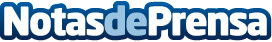 Los autores y editores de la SGAE se suman al dolor por la pérdida del actor, autor y director Carlos Álvarez-NóvoaDatos de contacto:Nota de prensa publicada en: https://www.notasdeprensa.es/los-autores-y-editores-de-la-sgae-se-suman-al_2 Categorias: Cine Música http://www.notasdeprensa.es